MUTLU KENTİN GÖZLERİ KİTAPLARIN SESLERİ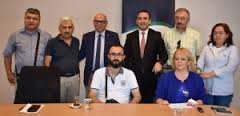 Trakya Kalkınma Ajansı Sosyo-Ekonomik Mali Destek Programınca desteklenen MUTLU KENTİN GÖZLERİ KİTAPLARIN SESLERİ isimli proje Engelsiz Yaşam Derneği başvuru sahipliğinde Süleymanpaşa Belediyesi ve Anadolu Lisesi ortaklığında gerçekleşecektir.Proje İmza töreni Kalkınma Ajansı Toplantı salonunda TRAKYAKA Genel Sekreteri Mahmut ŞAHİN, Süleymanpaşa Belediye Başkanı Ekrem EŞKİNAT, Tekirdağ Anadolu Lisesi Müdürü Mehmet SOLAK ve Engelsiz Yaşam Derneği Başkanı Şerife TÜRÜDÜ ve diğer katılımcılar huzurunda imzalanmıştır.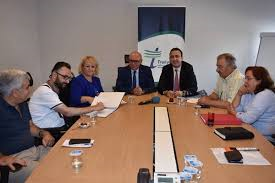 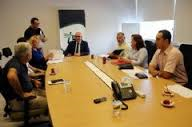 Proje Bütçesi:250.000Projenin Genel Amacı: Süleymanpaşa ilçesinde engellilerin sosyoekonomik yaşam kalitesini yükselterek " TR21 Trakya Bölgesinin genelinde insan kaynakları niteliğinin ve kapasitesinin geliştirilmesi" ne katkı sağlamaktır.Süleymanpaşa ilçesinde Rehberlik Araştırma Merkezine Kayıtlı görme engelli 103 kişinin 62 si %60 üzeri,51 tanesi %40-60 arası engele sahiptir. Bu kişilerden 6-10 yaş arası 6 kişi ilkokul çağında,11-15 yaş arası 17 kişi ortaokul çağında,16-19 yaş arasında 11 kişi Lise çağında,20-40 Yaş arası 18 kişi, 40-50 yaş arası 15 kişi ve 50 yaş üstü 46 görme engelli vatandaşımız bulunmaktadır. Resmi olmayan sayı ise bunun 3 katı kadar olduğu tahmin edilmektedir. Bu engellilerden birçoğu kabartma yazıyı bilmemekte, çocuklar eğitimlerine devam edememektedir. Bu proje ile Görme engellilerin Braile alfabesini kullanarak okuryazarlıklarını, alfabeyi kullanamayan engellilerin sesli kitap çevirileri veya özel bilgisayarları ile bilgiye ulaşmalarının sağlanması hedeflenmiştir. Görme Engellilere yönelik bölgemizde okulun bulunmaması, uygun eğitim ortamlarının olmaması da ayrı bir sorundur. Bu soruna dikkat çekerek eğitim sisteminde özel eğitime ihtiyaç duyan bireylerin eğitim haklarını özgürce sürdürmelerine destek olacak tedbirlerin alınmasına öncülük ederek TR21 bölgesindeEngelsiz Okullar kültürü oluşturmak ta amaçlarımız arasındadır. Kamu veya özel kuruluşlarda görme engellilerin hizmetlerine erişimlerine yönelik uygulamalar ya yok ya da az denecek kadardır. Teknoloji ilerledikçe görme engellilerin kamusal alanlara erişimleri kolaylaşmakta ve sosyal yapıya dahil olmaları kolaylaşmaktadır. Özellikle amacı hizmet olan kurum ve kuruluşların erişebilirliği için dijital dünyada almaları gereken tedbirler konusunda bilinçlendirmek gerekmektedir. Web sitelerinin tasarımlarında ve içeriklerde görme engellilerin yararlanmaları için yapmaları gereken iş ve işlemlerin bu kurum ve kuruluşların dikkatine sunulması gerekmektedir. Projemiz sadece mevcut görme engellileri içermemekte gelecekte de görme engelli olabilecek kişilere hizmet vermeyi hedeflemektedir.Projemiz görme engeli bulunmayan fakat ellerini kullanamadığı için teknolojiye erişimde zorlanan bedensel engellileri, işitme engeli bulunan kişilerinde oluşturulan sesli kütüphaneye erişimlerini destekleyecek ekipman ve olanakları da sunmaktadır.Bölgede Sosyal Girişimcilik kavramını ön plana çıkarmak için Tekirdağ Anadolu Lisesi öğrencileri kullanılacaktır.Projenin Özel Amaçları:*Görme Engellilerin veya ellerini kullanamayan bireylerin hayatlarını kolaylaştırıcı cazibe merkezleri oluşturmak.*Toplumda ve kurumların kültüründe engellilere yönelik pozitif ayrımcılık bilinci oluşturmak* Bölgede sürekli değişim ve gelişimi destekleyen kurumlar arasında sürdürülebilir işbirliklerinin oluşturmakBu projede oluşturulacak Mavi gözlü şehrimizin Görme Engelsiz Mutlu Kent Kütüphanesi başta RAM ne kayıtlı %40 üstü 103 görme engelli vatandaşımıza, yaşlılara ve ellerini kullanmakta zorluk çeken bedensel engelli vatandaşlarımıza bilgiye ulaşma, sosyal ortamlarda birlikte vakit geçirme imkânı sunmak hedeflenmiştir.Projemiz kapsamında Sosyal Girişimciliği gençlerde ön plana çıkararak engellilerin bireysel özgürlük dairelerinin yarıçaplarını arttırmalarına destek vermekte diğer bir amaçtır. Bu amaç doğrultusunda TAL(Tekirdağ Anadolu Lisesi) bünyesinde Görme engellilere yönelik içerik üretebilecek bir stüdyo sınıfa çevirerek gençlerimizin kitap okuyarak okuduğu kitapları sesli hale getirerek Mutlu Kentin Gözleri Kitapların Sesleri Kütüphanesine içerik sağlamak olacaktır.Ayrıca bölgede görme engellilere yönelik eğitim veren kurum bulunmamasına dikkat çekmek, okulların özel eğitime muhtaç bireylerin eğitim haklarına dikkat çekerek alınabilecek tedbirleri, yeni teknolojileri ön plana çıkararak farkındalık sağlamakta diğer bir amacımızdır.Görme engellilerin eğitim ihtiyaçlarına yönelik bir kabartma yazı eğitim sınıfı oluşturularak Görme engelli okuryazar sayısını arttırmak, gelecekte görme engelli olma riski olan kişilerin eğitimlerinde de kullanabilecek eğitim ortamı sunmakta diğer bir amaçtır.Milli Eğitim Bakanlığı 2015 Stratejik Plan verilerine göreTürkiye'de İlkokul Görme Engelliler 16 okul 567 toplam 326 Erkek 241 kız öğrenci Öğretmen olarak 186 total 53 Erkek 133 Kız, Derslik sayısı ise 103 tür.Ortaokul Görme Engelliler 16 okul 701 toplam 419 Erkek 282 kız öğrenci, toplam 267 kişinin 167 Erkek 100 kız öğretmen ve 166 Derslik bulunmaktadır.Projemiz ellerini kullanamayan bedensel engellilerin bilgisayar vasıtası ile sesli içerik kütüphanesine ulaşabilmesi için gerekli olan özel ekipmanları temin edeceği için, bu tür ihtiyaç sahiplerinin de sosyal ortamlardan faydalanmalarına, kamusal hizmetlere erişimlerindeki eşitsizliğe bir nebze de olsa çözüm olacaktır.Hedef Gurupların Tahmini Sayıları:Tekirdağ ilinde toplam 17.438 engelliBaşta Süleymanpaşa da yaşayan engelliler,Engelli aileleri,Yaşlılarİnternet erişim sağlayan tüm görme engelliler ve ellerini kullanamayan bedensel engelliler.6- 10 YAŞ ARASI 6 İLKOKUL ÇAĞINDA11-15 YAŞ ARASI 17 ORTAOKUL ÇAĞINDA16- 19 YAŞ ARASI 11 LİSE ÇAĞINDA20-40 YAŞ ARASI 1840- 50 YAŞ ARASI 1550 VE ÜSTÜ 46TOPLAM.. 113 kişiENGEL ORANLARI%40 İLE %60 ARASI 51 kişi%60 VE ÜZERİ 62 kişiTekirdağ Anadolu Lisesi Engelliler KulübüTAL öğrenci,(860) öğretmen (65) ve velileriSüleymanpaşa belediyesiEngelsiz Yaşam Derneği ve üyeleriİşitme EngellilerEllerini Kullanamayan engellilerGelecekte Görme-işitme ve bedensel engelli olma riskiyle karşı karşıya olan kişiler.Proje Anadolu Lisesinin temel ilkeleri ile örtüşerek vizyonu doğrultusunda hazırlanmıştır. Projede;Tekirdağ Anadolu Lisesi bünyesinde bir sesli kitap okuma kabini kurulacak, Öğrencilerimiz burada görme engellilerin talepleri doğrultusunda kitapları dijital ortam için seslendireceklerdir. Seslendirilen içerikler derneğin web sitesi üzerinden ücretsiz olarak görme engelliler, ellerini kullanamayan bireylerin kullanımına sunulacaktır.Tekirdağ Anadolu Lisesi bünyesinde görme engellilere BLAİRE (kabartma yazı) ve serbest hareketlerin öğretileceği bir tam donanımlı sınıf oluşturulacak. Burada gerçekleştirilecek eğitimler Halk Eğitim Merkezi aracılığı ile açılacak. Eğitmen ihtiyacı için 5 gönüllü 1 aylık bir eğitim alacak ve bu eğitimleri burada vereceklerdir.Tekirdağ Anadolu Lisesi Bünyesinde görme engelliler ile birlikte futbol ve basketbol turnuvaları düzenlenecekSüleymanpaşa Belediyesince bir kitap kafe görme engelliler için tahsil edilecek, içerisine görme engelliler için 3 adet bilgisayar ve kabartma yazıcı konacaktır. Proje kapsamında kamu kurumlarının web sitelerinde görme engelliler için hizmetlere erişimlerde gerekli özel durumlar hatırlatılacak, öncülük edilecektir.Proje Tekirdağ Anadolu Lisesi Matematik öğretmeni Semih Marangoz tarafından hazırlanmış ve yürütülecektir.Basın Haberleri:https://yandex.com.tr/search/?lr=21033&clid=2233629&msid=1470686648.7464.22887.16367&text=mutlu%20kentin%20g%C3%B6zleri&p=1http://www.timeturk.com/gorme-engelliler-icin-sesli-kutuphane/haber-236467http://www.ajansmanisa.com/1013242-haber-gorme-engelliler-icin-sesli-kutuphanehttp://www.samsunahaber.com/gorme-engelliler-icin-sesli-kutuphane-722284h.htmhttp://www.aksiyonhaber.com/gorme-engelliler-icin-sesli-kutuphane-350986h.htmhttps://www.youtube.com/watch?v=FuDFH0NnDwAhttp://www.suleymanpasa.bel.tr/haber/2066http://www.milliyet.com.tr/gorme-engelliler-icin-sesli-kutuphane-tekirdag-yerelhaber-1501917/https://www.facebook.com/spasatv/videos/vb.722564631131822/1052307834824165/?type=2&theaterhttps://twitter.com/tr21trakyahttp://www.haberler.com/gorme-engelliler-icin-sesli-kutuphane-8677067-haberi/http://www.karar.com/tekirdag/gorme-engelliler-icin-sesli-kutuphane-210359?p=8http://yurthaber.mynet.com/etiket/tekirda%C4%9F-haberleri/12630http://www.haber00.com/gorme-engelliler-icin-sesli-kutuphane-h62916.html